Universitatea de Medicină şi Farmacie “Carol Davila” Bucureşti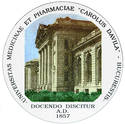 Comisia pentru asigurarea calităţiiFIŞA DISCIPLINEIDate despre programTimpul total estimat (ore/semestru de activitate didactică) – învăţământ modularPrecondiții (acolo unde este cazul)Condiții (acolo unde este cazul)Competențe specifice acumulateObiectivele disciplinei (reieşind din grila competenţelor specifice acumulate)ConținutulCoroborarea conţinuturilor disciplinei cu aşteptările reprezentanţilor comunităţii epistemice, asociaţiilor profesionale şi angajatori reprezentativi din domeniul aferent programuluiEvaluarea1.1.UNIVERSITATEA DE MEDICINĂ ŞI FARMACIE “CAROL DAVILA”UNIVERSITATEA DE MEDICINĂ ŞI FARMACIE “CAROL DAVILA”UNIVERSITATEA DE MEDICINĂ ŞI FARMACIE “CAROL DAVILA”UNIVERSITATEA DE MEDICINĂ ŞI FARMACIE “CAROL DAVILA”UNIVERSITATEA DE MEDICINĂ ŞI FARMACIE “CAROL DAVILA”UNIVERSITATEA DE MEDICINĂ ŞI FARMACIE “CAROL DAVILA”UNIVERSITATEA DE MEDICINĂ ŞI FARMACIE “CAROL DAVILA”UNIVERSITATEA DE MEDICINĂ ŞI FARMACIE “CAROL DAVILA”1.2. FACULTATEA MEDICINA/ DEPARTAMENTUL  FACULTATEA MEDICINA/ DEPARTAMENTUL  FACULTATEA MEDICINA/ DEPARTAMENTUL  FACULTATEA MEDICINA/ DEPARTAMENTUL  FACULTATEA MEDICINA/ DEPARTAMENTUL  FACULTATEA MEDICINA/ DEPARTAMENTUL  FACULTATEA MEDICINA/ DEPARTAMENTUL  FACULTATEA MEDICINA/ DEPARTAMENTUL  1.3.DISCIPLINA  OBSTETRICA-GINECOLOGIE SI NEONATOLOGIE SUUBDISCIPLINA  OBSTETRICA-GINECOLOGIE SI NEONATOLOGIE SUUBDISCIPLINA  OBSTETRICA-GINECOLOGIE SI NEONATOLOGIE SUUBDISCIPLINA  OBSTETRICA-GINECOLOGIE SI NEONATOLOGIE SUUBDISCIPLINA  OBSTETRICA-GINECOLOGIE SI NEONATOLOGIE SUUBDISCIPLINA  OBSTETRICA-GINECOLOGIE SI NEONATOLOGIE SUUBDISCIPLINA  OBSTETRICA-GINECOLOGIE SI NEONATOLOGIE SUUBDISCIPLINA  OBSTETRICA-GINECOLOGIE SI NEONATOLOGIE SUUB1.4. DOMENIUL DE STUDII : Sănătate - Reglementat sectorial în cadrul Uniunii EuropeneDOMENIUL DE STUDII : Sănătate - Reglementat sectorial în cadrul Uniunii EuropeneDOMENIUL DE STUDII : Sănătate - Reglementat sectorial în cadrul Uniunii EuropeneDOMENIUL DE STUDII : Sănătate - Reglementat sectorial în cadrul Uniunii EuropeneDOMENIUL DE STUDII : Sănătate - Reglementat sectorial în cadrul Uniunii EuropeneDOMENIUL DE STUDII : Sănătate - Reglementat sectorial în cadrul Uniunii EuropeneDOMENIUL DE STUDII : Sănătate - Reglementat sectorial în cadrul Uniunii EuropeneDOMENIUL DE STUDII : Sănătate - Reglementat sectorial în cadrul Uniunii Europene1.5.CICLUL DE STUDII: LICENȚĂCICLUL DE STUDII: LICENȚĂCICLUL DE STUDII: LICENȚĂCICLUL DE STUDII: LICENȚĂCICLUL DE STUDII: LICENȚĂCICLUL DE STUDII: LICENȚĂCICLUL DE STUDII: LICENȚĂCICLUL DE STUDII: LICENȚĂ1.6.PROGRAMUL DE STUDII: MEDICINAPROGRAMUL DE STUDII: MEDICINAPROGRAMUL DE STUDII: MEDICINAPROGRAMUL DE STUDII: MEDICINAPROGRAMUL DE STUDII: MEDICINAPROGRAMUL DE STUDII: MEDICINAPROGRAMUL DE STUDII: MEDICINAPROGRAMUL DE STUDII: MEDICINADate despre disciplinăDate despre disciplinăDate despre disciplinăDate despre disciplinăDate despre disciplinăDate despre disciplinăDate despre disciplinăDate despre disciplinăDate despre disciplină2.1.Denumirea disciplinei optionale din cadrul disciplinei: SARCINA SI NOU-NASCUTUL LA TERMEN,INGRIJIRI MEDICALE DE BAZA.Denumirea disciplinei optionale din cadrul disciplinei: SARCINA SI NOU-NASCUTUL LA TERMEN,INGRIJIRI MEDICALE DE BAZA.Denumirea disciplinei optionale din cadrul disciplinei: SARCINA SI NOU-NASCUTUL LA TERMEN,INGRIJIRI MEDICALE DE BAZA.Denumirea disciplinei optionale din cadrul disciplinei: SARCINA SI NOU-NASCUTUL LA TERMEN,INGRIJIRI MEDICALE DE BAZA.Denumirea disciplinei optionale din cadrul disciplinei: SARCINA SI NOU-NASCUTUL LA TERMEN,INGRIJIRI MEDICALE DE BAZA.Denumirea disciplinei optionale din cadrul disciplinei: SARCINA SI NOU-NASCUTUL LA TERMEN,INGRIJIRI MEDICALE DE BAZA.Denumirea disciplinei optionale din cadrul disciplinei: SARCINA SI NOU-NASCUTUL LA TERMEN,INGRIJIRI MEDICALE DE BAZA.Denumirea disciplinei optionale din cadrul disciplinei: SARCINA SI NOU-NASCUTUL LA TERMEN,INGRIJIRI MEDICALE DE BAZA.2.2Locaţia disciplinei: Spitalul Universitar de Urgenta BucurestiLocaţia disciplinei: Spitalul Universitar de Urgenta BucurestiLocaţia disciplinei: Spitalul Universitar de Urgenta BucurestiLocaţia disciplinei: Spitalul Universitar de Urgenta BucurestiLocaţia disciplinei: Spitalul Universitar de Urgenta BucurestiLocaţia disciplinei: Spitalul Universitar de Urgenta BucurestiLocaţia disciplinei: Spitalul Universitar de Urgenta BucurestiLocaţia disciplinei: Spitalul Universitar de Urgenta Bucuresti2.3.Titularul activităților de curs Sef Clinica : Prof.Univ.Dr.Cirstoiu Monica-MihaelaConf.Univ.Dr.Vasiliu CristinaConf.Univ.Dr.Dumitrascu MihaiSef Lucrari Dr.Grigoriu CorinaSef Lucrari.Dr.Baros AlexandruTitularul activităților de curs Sef Clinica : Prof.Univ.Dr.Cirstoiu Monica-MihaelaConf.Univ.Dr.Vasiliu CristinaConf.Univ.Dr.Dumitrascu MihaiSef Lucrari Dr.Grigoriu CorinaSef Lucrari.Dr.Baros AlexandruTitularul activităților de curs Sef Clinica : Prof.Univ.Dr.Cirstoiu Monica-MihaelaConf.Univ.Dr.Vasiliu CristinaConf.Univ.Dr.Dumitrascu MihaiSef Lucrari Dr.Grigoriu CorinaSef Lucrari.Dr.Baros AlexandruTitularul activităților de curs Sef Clinica : Prof.Univ.Dr.Cirstoiu Monica-MihaelaConf.Univ.Dr.Vasiliu CristinaConf.Univ.Dr.Dumitrascu MihaiSef Lucrari Dr.Grigoriu CorinaSef Lucrari.Dr.Baros AlexandruTitularul activităților de curs Sef Clinica : Prof.Univ.Dr.Cirstoiu Monica-MihaelaConf.Univ.Dr.Vasiliu CristinaConf.Univ.Dr.Dumitrascu MihaiSef Lucrari Dr.Grigoriu CorinaSef Lucrari.Dr.Baros AlexandruTitularul activităților de curs Sef Clinica : Prof.Univ.Dr.Cirstoiu Monica-MihaelaConf.Univ.Dr.Vasiliu CristinaConf.Univ.Dr.Dumitrascu MihaiSef Lucrari Dr.Grigoriu CorinaSef Lucrari.Dr.Baros AlexandruTitularul activităților de curs Sef Clinica : Prof.Univ.Dr.Cirstoiu Monica-MihaelaConf.Univ.Dr.Vasiliu CristinaConf.Univ.Dr.Dumitrascu MihaiSef Lucrari Dr.Grigoriu CorinaSef Lucrari.Dr.Baros AlexandruTitularul activităților de curs Sef Clinica : Prof.Univ.Dr.Cirstoiu Monica-MihaelaConf.Univ.Dr.Vasiliu CristinaConf.Univ.Dr.Dumitrascu MihaiSef Lucrari Dr.Grigoriu CorinaSef Lucrari.Dr.Baros Alexandru2.4.Titularul activităților de Lp / stagiu clinic As.Univ.Dr.Secara DianaAs.Univ.Dr.Campean DoruAs.Univ.Dr.Albu SimonaAs.Univ.Dr.Albu RuxandraAs.Univ.Dr.Eremia MonicaAs.Univ.Dr.Dan AdrianaAs.Univ.DrD.Meca DanaAs.Univ.DrD.Vasilescu DianaAs.Univ.DrD.Iordache MadalinaTitularul activităților de Lp / stagiu clinic As.Univ.Dr.Secara DianaAs.Univ.Dr.Campean DoruAs.Univ.Dr.Albu SimonaAs.Univ.Dr.Albu RuxandraAs.Univ.Dr.Eremia MonicaAs.Univ.Dr.Dan AdrianaAs.Univ.DrD.Meca DanaAs.Univ.DrD.Vasilescu DianaAs.Univ.DrD.Iordache MadalinaTitularul activităților de Lp / stagiu clinic As.Univ.Dr.Secara DianaAs.Univ.Dr.Campean DoruAs.Univ.Dr.Albu SimonaAs.Univ.Dr.Albu RuxandraAs.Univ.Dr.Eremia MonicaAs.Univ.Dr.Dan AdrianaAs.Univ.DrD.Meca DanaAs.Univ.DrD.Vasilescu DianaAs.Univ.DrD.Iordache MadalinaTitularul activităților de Lp / stagiu clinic As.Univ.Dr.Secara DianaAs.Univ.Dr.Campean DoruAs.Univ.Dr.Albu SimonaAs.Univ.Dr.Albu RuxandraAs.Univ.Dr.Eremia MonicaAs.Univ.Dr.Dan AdrianaAs.Univ.DrD.Meca DanaAs.Univ.DrD.Vasilescu DianaAs.Univ.DrD.Iordache MadalinaTitularul activităților de Lp / stagiu clinic As.Univ.Dr.Secara DianaAs.Univ.Dr.Campean DoruAs.Univ.Dr.Albu SimonaAs.Univ.Dr.Albu RuxandraAs.Univ.Dr.Eremia MonicaAs.Univ.Dr.Dan AdrianaAs.Univ.DrD.Meca DanaAs.Univ.DrD.Vasilescu DianaAs.Univ.DrD.Iordache MadalinaTitularul activităților de Lp / stagiu clinic As.Univ.Dr.Secara DianaAs.Univ.Dr.Campean DoruAs.Univ.Dr.Albu SimonaAs.Univ.Dr.Albu RuxandraAs.Univ.Dr.Eremia MonicaAs.Univ.Dr.Dan AdrianaAs.Univ.DrD.Meca DanaAs.Univ.DrD.Vasilescu DianaAs.Univ.DrD.Iordache MadalinaTitularul activităților de Lp / stagiu clinic As.Univ.Dr.Secara DianaAs.Univ.Dr.Campean DoruAs.Univ.Dr.Albu SimonaAs.Univ.Dr.Albu RuxandraAs.Univ.Dr.Eremia MonicaAs.Univ.Dr.Dan AdrianaAs.Univ.DrD.Meca DanaAs.Univ.DrD.Vasilescu DianaAs.Univ.DrD.Iordache MadalinaTitularul activităților de Lp / stagiu clinic As.Univ.Dr.Secara DianaAs.Univ.Dr.Campean DoruAs.Univ.Dr.Albu SimonaAs.Univ.Dr.Albu RuxandraAs.Univ.Dr.Eremia MonicaAs.Univ.Dr.Dan AdrianaAs.Univ.DrD.Meca DanaAs.Univ.DrD.Vasilescu DianaAs.Univ.DrD.Iordache Madalina2.5. Anul de studiu2.5. Anul de studiuIII2.6. SemestrulII2.7. Tipul de evaluareEXAMEN  SCRIS2.8. Regimul disciplineiOPTIONALNr. ore pe săptămână2din care :  cursdin care :  curs1Stagiu clinic1Total ore din planul de învățământ14Din care :        cursDin care :        curs7 Stagiu clinic7Distributia fondului de timp7 saptamani1 oră/saptamana1 oră/saptamana1 oră/saptamanaoreStudiul după manual, suport de curs, bibliografie și notițeStudiul după manual, suport de curs, bibliografie și notițeStudiul după manual, suport de curs, bibliografie și notițeStudiul după manual, suport de curs, bibliografie și notițeStudiul după manual, suport de curs, bibliografie și notițeStudiul după manual, suport de curs, bibliografie și notițeDocumentare suplimentară în bibliotecă, pe platformele electronice de specialitate și pe terenDocumentare suplimentară în bibliotecă, pe platformele electronice de specialitate și pe terenDocumentare suplimentară în bibliotecă, pe platformele electronice de specialitate și pe terenDocumentare suplimentară în bibliotecă, pe platformele electronice de specialitate și pe terenDocumentare suplimentară în bibliotecă, pe platformele electronice de specialitate și pe terenDocumentare suplimentară în bibliotecă, pe platformele electronice de specialitate și pe terenPregătire seminarii / laboratoare, teme, referate, portofoliu și eseuriPregătire seminarii / laboratoare, teme, referate, portofoliu și eseuriPregătire seminarii / laboratoare, teme, referate, portofoliu și eseuriPregătire seminarii / laboratoare, teme, referate, portofoliu și eseuriPregătire seminarii / laboratoare, teme, referate, portofoliu și eseuriPregătire seminarii / laboratoare, teme, referate, portofoliu și eseuriTutoriatTutoriatTutoriatTutoriatTutoriatTutoriatExaminăriExaminăriExaminăriExaminăriExaminăriExaminăriAlte activitățiAlte activitățiAlte activitățiAlte activitățiAlte activitățiAlte activitățiTotal ore de studiu individualTotal ore de studiu individualTotal ore de studiu individualNumărul de crediteNumărul de crediteNumărul de credite2224.1.  de curriculum4.2. de competențe5.1.  de desfășurare a cursuluiProiector, multimedia,simulator manevre obstetricale5.2. de desfășurare a stagiului clinicSpitalul Universitar de Urgenta BucurestiCompetențe profesionale (exprimate prin cunoștințe și abilități)La sfarsitul stagiului studentul trebuie sa cunoasca:- principalele elemente de monitorizare materna si neonatala - diagnosticul si monitorizarea gravidei- monitorizarea nou-nascutului- principiile reanimarii neonatalaCompetențe transversale (de rol, de dezvoltare profesională, personale)Sa aiba capacitatea de a lucra in echipa medica- Sa manifeste empatie si deontologie profesionala5.1. Obiectivul generalLa sfarsitul cursului studentul trebuie sa cunoasca:- principalele afectiuni  si patologii din sfera obstetricii si neonatologiei - diagnosticul si principiile de tratament ale afectiunilor obstetricale si neonatale-principiile reanimarii neonatale5.2. Obiective specificeLa sfarsitul cursului studentul trebuie sa fie capabil sa:-examineze o pacienta gravida - interpreteze examenele clinice si imagistice folosite în obstetrica - efectueze manevre obstetricale- cunoasca principiile reanimarii neonatale8.1. CursMetode de predareObservațiiCurs 1 Notiuni generale de obstetricaPrezentare Power Point1 oraCurs 2 Monitorizarea gravidei cu risc obstetrical crescutPrezentare Power Point1 oraCurs 3 Evaluarea clinica si paraclinica in obstetricaPrezentare Power Point1 oraCurs 4 Evaluarea nou-nascutului la termen si notiuni de puericulturaPrezentare Power Point1 oraCurs 5 Evaluarea nou-nascutului prematur si monitorizarea risculuiPrezentare Power Point1 oraCurs 6 Evaluarea nou-nascutului cu patologii asociatePrezentare Power Point1 oraCurs 7 Probleme de adaptare postnatalaPrezentare Power Point1 ora8.2. Stagiu clinicMetode de predareObservațiiSC 1 Evaluarea si consultul clinic si paraclinic al gravideiPPT și stagiu practic pe secție3 oreSC 2 Reanimarea nou-nascutuluiPPT și stagiu practic pe secție4 oreBibliografie curs şi stagiu clinicWilliams Obstetrics , Editia in lb. romanaGhid Practic de Neonatologie, Cloherty si Stark,Editia 8Bibliografie curs şi stagiu clinicWilliams Obstetrics , Editia in lb. romanaGhid Practic de Neonatologie, Cloherty si Stark,Editia 8Bibliografie curs şi stagiu clinicWilliams Obstetrics , Editia in lb. romanaGhid Practic de Neonatologie, Cloherty si Stark,Editia 8Tip de activitateCriterii de evaluareMetode de evaluarePondere din nota finalăCursCunoașterea noțiunilor teoretice ale materieiExamen Grila 30 intrebari100%Stagiu clinicCapacitatea interpretarii examenelor clinice și imagistice Examen practic cu asistentul de grupă sau cu șeful de disciplinăADMIS/RESPINSStagiu clinicStandard minim de performanțăStandard minim de performanțăStandard minim de performanțăStandard minim de performanțăMinim 50% la fiecare componenta a evaluariiMinim 50% la fiecare componenta a evaluariiMinim 50% la fiecare componenta a evaluariiMinim 50% la fiecare componenta a evaluariiData completării:15.09.2023Semnătura titularului de cursSemnătura titularului de seminarData completării:15.09.2023Data avizării în Consiliul Departamentului:………………………………Semnătura directorului de departamentSemnătura directorului de departamentData avizării în Consiliul Departamentului:………………………………